eνημερωτικο δελτιο  Αθήνα, 29-6-2018Πληρώνονται άμεσα οι σχολικές καθαρίστριεςΤο  Ίδρυμα Νεολαίας και Διά Βίου Μάθησης ενημερώνει κάθε ενδιαφερόμενο                       ότι έχουν δρομολογηθεί τα εντάλματα πληρωμής σχολικών καθαριστριών για τους μήνες Απρίλιο και Μάιο έτους 2018 και ήδη βρίσκονται στην τράπεζα. Οι εξοφλήσεις μάλιστα έχουν ξεκινήσει από τις 28-6-18. Υπενθυμίζεται στους Προέδρους των Σχολικών Επιτροπών να ελέγχουν τους τραπεζικούς λογαριασμούς προκειμένου                    σύντομα να προχωρήσουν στην είσπραξη των ποσών. 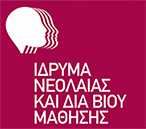 Ιδρυμα Νεολαίας και Διά Βίου ΜάθησηςΑχαρνών 417 & Κοκκινάκη, 11143 Αθήναwww.inedivim.gr